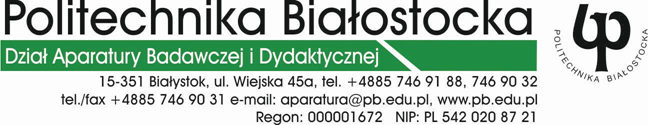 Białystok,    28 września 2017r.	Protokół z wyboru najkorzystniejszej ofertyDotyczy sprawy: DO-140.362/216/17Data ogłoszenia na stronie http://bip.pb.edu.pl: 22.09.2017r.Treść ogłoszenia: Dostawa cewki Rogowskiego  CWT ULTRA MINI – CWT1– 2 szt.Termin składania ofert: 28.09.2017r.W w/w terminie wpłynęły: nie wpłynęła żadna oferta                                                                                                 …………………………………..                                                                                              zatwierdził                                                    Białystok,    28 września 2017r.